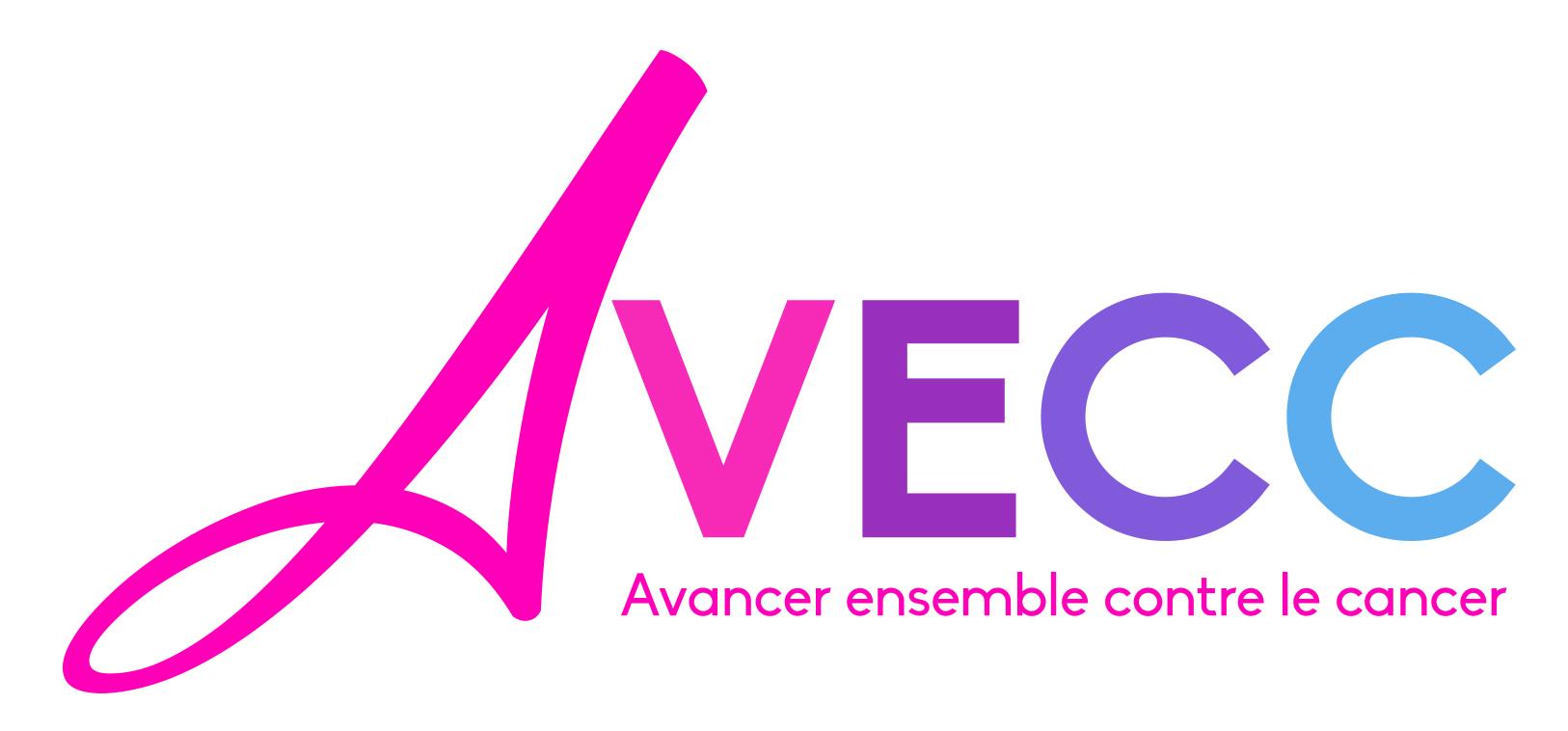 ASSEMBLEE GENERALE DU 8 MARS 2024COMPTE RENDU MORAL ET FINANCIER EXERCICE 2023Synthèse de l’année écoulée Les partenairesLes manifestationsLes adhérentsParticipation aux ateliersBilan financier et budget prévisionnelCotisationsPerspectives 2024Renouvellement du CAQuestions /échangesSynthèse de l’année écoulée 2023 la reprise post COVID se confirmeLe déroulement de l’année 2023 permet de constater une reprise de l’activité après 2 ans de COVIDOn peut noter que le nombre d’adhérents est en hausse que l’offre des intervenants a évolué avec une sophrologue et une réflexologue plantaire qui  sont venues compléter les soins proposés aux adhérents.4 faits majeurs ont marqué cette annéeAVECC est désormais gérée par  3 co-présidentsUn bureau est à notre disposition à la maison des associationsOctobre rose pour sa deuxième année à St Marcellin a connu un franc succès et notamment le stand prévention.De nouveaux partenaires nous ont rejointsDu point de vue financier, l’exercice est à l’équilibre et le résultat cumulé permet d’envisager l’avenir avec sérénité.Les partenairesDe nouveaux partenaires et d’autres qui se sont confirmésLa ville de St Marcellin nous soutient désormais financièrement ; nous a mis un bureau à disposition et apporte une aide matérielle substantielle pour octobre roseLe conseil départemental continue à nous financer ; l’amicale laïque pour l’organisation des marches ; le club d’aviron de la Sone : l’association SPORT Loisir Bien Etre pour la gymnastique adaptée.Le relai des infirmières ASALEE qui a assuré la partie prévention d’octobre roseLa ville de St Vérand qui met à disposition des salles pour nos activitésLe magasin Leclerc qui prend en charge une partie de l’alimentation nécessaire à Octobre roseD’autres partenaires nous ont rejoints :La ville de Chatte en organisant une marche nocturneL’association « même pas cap » qui a organisé un spectacle en notre faveurLe basket de St Marcellin qui a fait un donDes commerçants de St MarcellinLa région Rhône AlpesLes manifestations De nombreuses manifestations : Rencontres sur le marché de St  MarcellinForum des associations de St Marcellin et ChatteBuvette au spectacle des Dugomier à ChatteVente de gaufres par des élèves du lycée BellevuePique-nique pour les adhérentsRéception pour les bénévoles d’Octobre roseLe point d’orgue de l’année étant « Octobre rose » avec une très bonne participation et un résultat financier conséquent.Les adhérentsAprès 2 années en creux AVECC continue d’attirer de nouveaux adhérentsAu 1 janvier 2017 / 25 adhérentsAu 31 décembre 2017 /45 adhérentsAu 31 décembre 2018 / 59 adhérentsAu 31 décembre 2019 / 64 adhérents Au 31 décembre 2020 / 44 adhérentsAu 31 décembre 2021  / 50 adhérentsAu 31 décembre 2022 / 66 adhérentsAu 31 décembre 2023 / 72 adhérentsLa participation aux ateliersCf tableaux               Les points 1 à 5 constituant le rapport moral 2023 celui-ci est voté à l’unanimitéBilan et budget prévisionnel 2024BILAN FINANCIER  2023 - cf annexes                                   Dépenses  12 253,01                                              Recettes   12 249,18Déficit : 3,83                                       voté à l’unanimitéBUDGET PREVISIONNEL 2024    - cf annexes                                             Recettes /  Dépenses  15 111,00                                                            voté à l’unanimitéCOTISATION 2024Il est proposé de maintenir la cotisation annuelle à 30 €ATTRIBUTION D’UNE SUBVENTIONComme le prévoient nos statuts (article 2) il est proposé le principe de verser une subvention de 1000 € à un organisme de lutte contre le cancer. L’organisme attributaire sera défini par le conseil d’administration. ;                                        voté à l’unanimitéLes perspectives 2024Il appartiendra bien évidemment au nouveau conseil d’administration de définir plus précisément les orientations 2024 même si on peut déjà esquisser quelques pistesRelancer le cycle de conférences sur des thèmes restant à définirConcert avec « Entresol » le 13 avril en l’église de St MarcellinEtre présents sur les marchés de St Marcellin Participer au forum des associations de St Marcellin, Chatte et éventuellement VinayOrganiser un pique-nique pour les adhérentsRencontrer l’ensemble des adhérents pour faire le point sur le fonctionnement de l’association et être à leur écouteOffrir de nouveaux ateliers en fonction des demandesReconduire octobre roseUn plus gros effort concernera la communication :En direction des professionnels de santé du Sud Grésivaudan auxquels seront envoyés comme l’année dernière près de 3000 FLYERSEn direction des adhérents qui reçoivent désormais les comptes rendus  et les ordres du jour des conseils d’administration ; conseil d’administration qui est dans l’attente des retours des adhérentsEn direction des organismes œuvrant pour la lutte contre le cancer : ODLC,  ERI, ligue contre le cancerD’une manière générale il s’agira de continuer à asseoir la notoriété d’AVECC.Elections ELECTIONS AU CONSEIL D’ADMINISTRATIONUn renouvellement total du CA est prévu cette année. Un appel  à candidatures est donc lancé.Sont candidats :Jean Luc KirchdorferCatherine FavettoNathale BessoudCatherine GuerryLydie GrangeLaurence FalqueNanou BérangerSébastien BiétrixRenée JullinBéatrice GarciaMartine Vioux Hervé MartinMarie LEBEUGLENadine FAGOTAurélie GUIGNIERAnnick BacheletL’ENSEMBLE DES CANDIDATS EST ELU A L’UNANIMITE AU CONSEIL D’ADMINISTRATIONEchanges QUESTIONS DIVERSES ET ECHANGES AVEC LES PARTICIPANTSFait à Saint Marcellin le 8 mars 2023 Lydie GRANGE secrétaire                                                         Jean Luc KIRCHDORFER co président